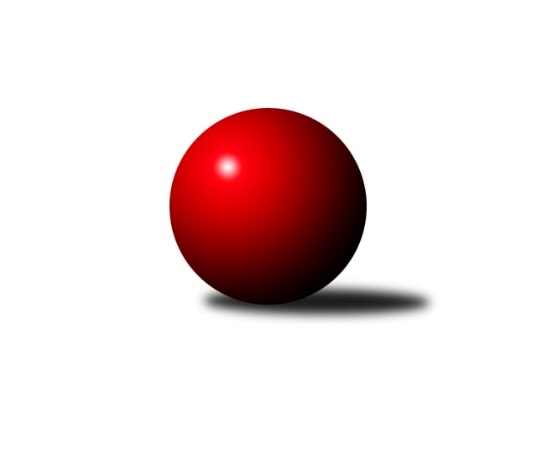 Č.10Ročník 2016/2017	3.12.2016Nejlepšího výkonu v tomto kole: 3364 dosáhlo družstvo: KK Kosmonosy 2.KLM A 2016/2017Výsledky 10. kolaSouhrnný přehled výsledků:KK Konstruktiva Praha 	- TJ Dynamo Liberec	3:5	3131:3204	10.5:13.5	3.12.SKK Bohušovice	- TJ Sokol Kdyně	2:6	3202:3253	11.5:12.5	3.12.KK Kosmonosy 	- TJ Slovan Karlovy Vary	5:3	3364:3228	16.0:8.0	3.12.SKK Rokycany B	- KK SDS Sadská	3:5	3295:3354	12.0:12.0	3.12.TJ Sokol Duchcov	- TJ Start Rychnov n. Kn.	5.5:2.5	3308:3303	11.0:13.0	3.12.Sokol Kolín 	- KK Lokomotiva Tábor	2:6	3158:3293	12.0:12.0	3.12.Tabulka družstev:	1.	TJ Sokol Kdyně	10	9	0	1	57.0 : 23.0 	138.5 : 101.5 	 3306	18	2.	TJ Sokol Duchcov	10	7	0	3	51.5 : 28.5 	136.5 : 103.5 	 3322	14	3.	KK SDS Sadská	10	7	0	3	51.0 : 29.0 	135.0 : 105.0 	 3291	14	4.	TJ Start Rychnov n. Kn.	10	6	1	3	47.5 : 32.5 	131.0 : 109.0 	 3300	13	5.	SKK Bohušovice	10	6	0	4	43.0 : 37.0 	123.0 : 117.0 	 3205	12	6.	TJ Slovan Karlovy Vary	10	6	0	4	43.0 : 37.0 	109.0 : 131.0 	 3286	12	7.	SKK Rokycany B	10	5	0	5	39.0 : 41.0 	123.5 : 116.5 	 3249	10	8.	KK Lokomotiva Tábor	10	5	0	5	36.0 : 44.0 	111.0 : 129.0 	 3322	10	9.	KK Kosmonosy	10	4	0	6	37.0 : 43.0 	124.0 : 116.0 	 3243	8	10.	TJ Dynamo Liberec	10	3	0	7	28.0 : 52.0 	110.0 : 130.0 	 3262	6	11.	KK Konstruktiva Praha	10	1	1	8	28.0 : 52.0 	103.5 : 136.5 	 3196	3	12.	Sokol Kolín	10	0	0	10	19.0 : 61.0 	95.0 : 145.0 	 3181	0Podrobné výsledky kola:	 KK Konstruktiva Praha 	3131	3:5	3204	TJ Dynamo Liberec	Zdeněk Zahrádka	139 	 134 	 124 	135	532 	 1:3 	 572 	 143	142 	 158	129	Vojtěch Pecina	Tibor Machala	124 	 134 	 139 	129	526 	 3:1 	 507 	 113	128 	 129	137	Ladislav st. Wajsar st.	Pavel Kohlíček	129 	 128 	 124 	140	521 	 1:3 	 551 	 124	149 	 133	145	Zdeněk Pecina st.	Pavel Wohlmuth	131 	 127 	 123 	147	528 	 2:2 	 517 	 129	132 	 133	123	Vojtěch Trojan	Jaroslav Borkovec	146 	 139 	 126 	126	537 	 3.5:0.5 	 503 	 121	139 	 120	123	Roman Žežulka	Jan Barchánek	114 	 142 	 118 	113	487 	 0:4 	 554 	 141	146 	 136	131	Josef Zejda ml.rozhodčí: Nejlepší výkon utkání: 572 - Vojtěch Pecina	 SKK Bohušovice	3202	2:6	3253	TJ Sokol Kdyně	Radek Kraus	118 	 112 	 107 	120	457 	 0:4 	 532 	 129	139 	 134	130	Tomáš Timura	Jaroslav Chvojka	128 	 113 	 118 	134	493 	 2:2 	 541 	 127	143 	 143	128	Michael Kotal	Milan Perníček	150 	 131 	 153 	146	580 	 1.5:2.5 	 576 	 125	131 	 163	157	Viktor Pytlík	Lukáš Dařílek	138 	 140 	 145 	155	578 	 4:0 	 529 	 133	131 	 131	134	Václav Kuželík ml.	Jiří Semerád	156 	 132 	 145 	166	599 	 3:1 	 532 	 126	160 	 125	121	David Machálek	Jaromír Hnát *1	122 	 113 	 130 	130	495 	 1:3 	 543 	 144	131 	 148	120	Jindřich Dvořákrozhodčí: střídání: *1 od 91. hodu Tomáš SvobodaNejlepší výkon utkání: 599 - Jiří Semerád	 KK Kosmonosy 	3364	5:3	3228	TJ Slovan Karlovy Vary	Jiří Vondráček	144 	 145 	 143 	138	570 	 2:2 	 574 	 139	140 	 144	151	Tomáš Pavlík	Tomáš Bajtalon	155 	 135 	 124 	135	549 	 3:1 	 497 	 125	120 	 125	127	Miroslav Handšuh *1	Jaroslav Doškář	131 	 139 	 126 	125	521 	 2:2 	 531 	 129	118 	 147	137	Pavel Staša	Pavel Říha	137 	 131 	 121 	167	556 	 2:2 	 560 	 133	143 	 138	146	Tomáš Beck st.	Luboš Beneš	139 	 150 	 137 	142	568 	 3:1 	 545 	 135	128 	 149	133	Václav Hlaváč st.	Dušan Plocek	153 	 134 	 154 	159	600 	 4:0 	 521 	 136	130 	 119	136	Václav Krýslrozhodčí: střídání: *1 od 61. hodu Jaroslav PávNejlepší výkon utkání: 600 - Dušan Plocek	 SKK Rokycany B	3295	3:5	3354	KK SDS Sadská	Martin Maršálek	130 	 112 	 138 	127	507 	 0:4 	 568 	 144	139 	 149	136	Aleš Košnar	Václav Fűrst	124 	 116 	 130 	142	512 	 1:3 	 578 	 136	164 	 146	132	Jan st. Renka st.	Pavel Andrlík ml.	140 	 154 	 132 	137	563 	 4:0 	 523 	 135	140 	 120	128	Antonín Svoboda	Josef Pauch	146 	 165 	 152 	118	581 	 3:1 	 527 	 123	129 	 117	158	Martin Schejbal	Libor Bureš	117 	 138 	 144 	149	548 	 2:2 	 578 	 156	130 	 155	137	Václav Schejbal	Petr Fara	152 	 146 	 152 	134	584 	 2:2 	 580 	 154	136 	 134	156	Tomáš Bekrozhodčí: Nejlepší výkon utkání: 584 - Petr Fara	 TJ Sokol Duchcov	3308	5.5:2.5	3303	TJ Start Rychnov n. Kn.	Pavel Šporer	131 	 149 	 142 	131	553 	 2:2 	 545 	 136	135 	 134	140	Oldřich Krsek	Jakub Dařílek	154 	 125 	 138 	140	557 	 1:3 	 556 	 141	126 	 139	150	Dalibor Ksandr	František Dobiáš	139 	 135 	 130 	98	502 	 1:3 	 581 	 123	146 	 162	150	Roman Kindl	Tomáš Štraicher	143 	 154 	 143 	136	576 	 3:1 	 552 	 139	145 	 129	139	Vojtěch Šípek	Josef Pecha	136 	 141 	 133 	128	538 	 2:2 	 538 	 141	131 	 130	136	Jiří Brouček	Miloš Civín	147 	 142 	 167 	126	582 	 2:2 	 531 	 153	121 	 118	139	Martin Čihákrozhodčí: Nejlepší výkon utkání: 582 - Miloš Civín	 Sokol Kolín 	3158	2:6	3293	KK Lokomotiva Tábor	Jaroslav Hanuš	127 	 127 	 123 	115	492 	 0:4 	 561 	 135	140 	 151	135	Karel Smažík	Václav Kňap	137 	 136 	 145 	128	546 	 4:0 	 517 	 131	131 	 132	123	Bořivoj Jelínek	Jindřich Lauer	139 	 147 	 134 	116	536 	 2:2 	 554 	 137	123 	 159	135	David Kášek	Lukáš Holosko	139 	 138 	 122 	110	509 	 1:3 	 563 	 142	136 	 130	155	Ladislav Takáč	Jan Pelák	152 	 139 	 160 	136	587 	 3:1 	 573 	 133	131 	 141	168	Miroslav Dvořák	Jaroslav Šatník *1	140 	 119 	 115 	114	488 	 2:2 	 525 	 131	111 	 138	145	Petr Bystřický *2rozhodčí: střídání: *1 od 70. hodu Vojtěch Zelenka, *2 od 61. hodu Jaroslav MihálNejlepší výkon utkání: 587 - Jan PelákPořadí jednotlivců:	jméno hráče	družstvo	celkem	plné	dorážka	chyby	poměr kuž.	Maximum	1.	Tomáš Pavlík 	TJ Slovan Karlovy Vary	588.35	373.9	214.5	1.6	5/6	(651)	2.	Zdeněk Ransdorf 	TJ Sokol Duchcov	574.40	378.0	196.4	3.1	5/7	(596)	3.	Václav Kňap 	Sokol Kolín 	570.10	370.9	199.2	1.5	6/6	(628)	4.	Aleš Košnar 	KK SDS Sadská	569.57	374.1	195.5	2.9	5/5	(611)	5.	Miloš Civín 	TJ Sokol Duchcov	567.04	381.0	186.0	2.6	6/7	(600)	6.	Karel Smažík 	KK Lokomotiva Tábor	566.00	368.5	197.5	2.3	4/5	(581)	7.	Dalibor Ksandr 	TJ Start Rychnov n. Kn.	564.23	374.3	190.0	2.8	6/6	(604)	8.	Vojtěch Pecina 	TJ Dynamo Liberec	563.70	377.8	185.9	2.7	5/5	(638)	9.	Tomáš Beck  st.	TJ Slovan Karlovy Vary	563.50	371.8	191.7	3.2	6/6	(589)	10.	Luboš Beneš 	KK Kosmonosy 	562.54	370.3	192.3	3.3	7/7	(595)	11.	Petr Fara 	SKK Rokycany B	562.38	373.3	189.1	2.5	6/6	(589)	12.	Josef Zejda  ml.	TJ Dynamo Liberec	562.32	364.2	198.2	2.8	5/5	(620)	13.	David Machálek 	TJ Sokol Kdyně	561.23	367.2	194.0	3.4	6/6	(586)	14.	Jakub Dařílek 	TJ Sokol Duchcov	561.00	373.6	187.4	3.4	5/7	(586)	15.	Václav Schejbal 	KK SDS Sadská	560.37	363.9	196.4	2.8	5/5	(596)	16.	Josef Pecha 	TJ Sokol Duchcov	558.36	367.1	191.3	2.3	7/7	(572)	17.	Jiří Vondráček 	KK Kosmonosy 	557.39	368.5	188.9	3.1	7/7	(581)	18.	Jiří Semerád 	SKK Bohušovice	557.28	364.7	192.6	2.1	5/6	(599)	19.	Michael Kotal 	TJ Sokol Kdyně	557.00	369.6	187.4	2.7	4/6	(610)	20.	Petr Chval 	KK Lokomotiva Tábor	556.94	363.1	193.8	3.4	4/5	(589)	21.	Jiří Brouček 	TJ Start Rychnov n. Kn.	556.20	373.4	182.8	3.2	5/6	(599)	22.	Martin Čihák 	TJ Start Rychnov n. Kn.	556.03	368.1	188.0	2.4	6/6	(594)	23.	Jaroslav Kejzlar 	TJ Start Rychnov n. Kn.	555.50	375.2	180.4	2.5	4/6	(643)	24.	Václav Hlaváč  st.	TJ Slovan Karlovy Vary	555.30	367.1	188.2	2.4	6/6	(582)	25.	Viktor Pytlík 	TJ Sokol Kdyně	554.87	372.4	182.5	4.7	5/6	(634)	26.	Václav Krýsl 	TJ Slovan Karlovy Vary	554.83	368.4	186.4	3.0	6/6	(602)	27.	Václav Kuželík  ml.	TJ Sokol Kdyně	554.73	369.2	185.5	2.3	6/6	(576)	28.	David Kášek 	KK Lokomotiva Tábor	554.07	365.1	189.0	3.1	5/5	(592)	29.	Pavel Andrlík  ml.	SKK Rokycany B	553.84	369.4	184.5	4.4	5/6	(597)	30.	Milan Perníček 	SKK Bohušovice	553.73	366.7	187.1	2.4	6/6	(595)	31.	Jiří Němec 	Sokol Kolín 	552.95	372.8	180.2	2.9	5/6	(587)	32.	Pavel Šporer 	TJ Sokol Duchcov	551.79	361.9	189.9	2.8	7/7	(587)	33.	Jiří Benda  st.	TJ Sokol Kdyně	550.45	369.4	181.1	2.1	4/6	(607)	34.	Agaton Plaňanský  ml.	TJ Dynamo Liberec	549.96	365.0	184.9	7.4	4/5	(588)	35.	Vojtěch Šípek 	TJ Start Rychnov n. Kn.	549.12	363.8	185.3	3.9	5/6	(637)	36.	Jan Holšan 	SKK Rokycany B	546.60	357.5	189.1	4.3	5/6	(576)	37.	Jan Pelák 	Sokol Kolín 	546.60	365.8	180.8	3.9	6/6	(596)	38.	Bořivoj Jelínek 	KK Lokomotiva Tábor	544.85	361.7	183.2	2.7	4/5	(615)	39.	Jindřich Dvořák 	TJ Sokol Kdyně	544.04	362.9	181.2	5.3	6/6	(593)	40.	Roman Kindl 	TJ Start Rychnov n. Kn.	544.00	359.5	184.5	4.0	4/6	(581)	41.	Tomáš Štraicher 	TJ Sokol Duchcov	543.88	365.5	178.4	5.2	6/7	(593)	42.	Antonín Svoboda 	KK SDS Sadská	543.60	369.9	173.7	5.5	5/5	(578)	43.	Tomáš Timura 	TJ Sokol Kdyně	540.95	358.3	182.7	3.2	5/6	(580)	44.	Pavel Kohlíček 	KK Konstruktiva Praha 	539.25	366.6	172.6	6.0	7/7	(589)	45.	Libor Bureš 	SKK Rokycany B	538.67	360.9	177.7	3.3	6/6	(559)	46.	Jan st. Renka  st.	KK SDS Sadská	538.20	364.0	174.2	5.6	5/5	(594)	47.	Roman Žežulka 	TJ Dynamo Liberec	537.58	361.3	176.3	4.3	4/5	(573)	48.	Lukáš Dařílek 	SKK Bohušovice	536.27	364.3	172.0	4.0	6/6	(586)	49.	Pavel Říha 	KK Kosmonosy 	535.70	360.0	175.7	4.0	5/7	(562)	50.	Tibor Machala 	KK Konstruktiva Praha 	535.40	362.2	173.2	6.8	5/7	(583)	51.	Dušan Plocek 	KK Kosmonosy 	535.33	359.0	176.3	5.5	6/7	(600)	52.	Pavel Wohlmuth 	KK Konstruktiva Praha 	534.52	366.9	167.6	6.3	7/7	(578)	53.	Jiří Semelka 	TJ Sokol Duchcov	533.78	367.4	166.3	8.7	6/7	(568)	54.	Ladislav Moulis 	SKK Rokycany B	533.00	357.3	175.8	6.5	4/6	(553)	55.	Vojtěch Trojan 	TJ Dynamo Liberec	532.20	367.6	164.6	6.6	5/5	(580)	56.	Tomáš Svoboda 	SKK Bohušovice	531.00	364.0	167.0	4.5	4/6	(558)	57.	Věroslav Řípa 	KK Kosmonosy 	530.57	362.9	167.7	6.0	7/7	(564)	58.	Jindřich Lauer 	Sokol Kolín 	529.94	364.0	165.9	5.9	6/6	(558)	59.	Martin Schejbal 	KK SDS Sadská	529.38	360.5	168.9	5.6	4/5	(546)	60.	Pavel Staša 	TJ Slovan Karlovy Vary	527.80	363.4	164.4	8.5	5/6	(566)	61.	Jaroslav Páv 	TJ Slovan Karlovy Vary	527.76	357.7	170.0	3.7	5/6	(555)	62.	Zdeněk Pecina  st.	TJ Dynamo Liberec	527.75	350.3	177.5	4.2	4/5	(564)	63.	Tomáš Bajtalon 	KK Kosmonosy 	525.00	355.0	170.0	5.2	5/7	(566)	64.	Jan Barchánek 	KK Konstruktiva Praha 	523.00	362.2	160.8	5.0	5/7	(550)	65.	Jaromír Hnát 	SKK Bohušovice	517.00	355.2	161.8	6.8	6/6	(554)		Jakub Seniura 	TJ Start Rychnov n. Kn.	622.00	402.0	220.0	3.0	1/6	(622)		Tomáš Bek 	KK SDS Sadská	581.60	370.5	211.1	1.9	3/5	(611)		Josef Pauch 	SKK Rokycany B	573.50	379.0	194.5	3.0	1/6	(581)		Petr Miláček 	KK SDS Sadská	572.50	373.5	199.0	4.0	1/5	(603)		Jaroslav Mihál 	KK Lokomotiva Tábor	570.33	370.9	199.4	1.8	3/5	(613)		Ladislav Takáč 	KK Lokomotiva Tábor	570.13	369.4	200.7	1.5	3/5	(590)		Miroslav Dvořák 	KK Lokomotiva Tábor	568.70	363.5	205.2	2.4	2/5	(587)		Zdeněk Zahrádka 	KK Konstruktiva Praha 	565.50	377.4	188.1	3.5	4/7	(613)		Roman Filip 	SKK Bohušovice	561.00	376.0	185.0	7.0	1/6	(561)		Martin Maršálek 	SKK Rokycany B	555.08	375.7	179.4	6.4	3/6	(572)		Václav Posejpal 	KK Konstruktiva Praha 	553.00	359.0	194.0	2.5	2/7	(554)		Jaroslav Borkovec 	KK Konstruktiva Praha 	545.50	367.7	177.8	6.2	4/7	(591)		Oldřich Krsek 	TJ Start Rychnov n. Kn.	545.00	368.0	177.0	3.0	1/6	(545)		Václav Pešek 	KK SDS Sadská	544.50	365.1	179.4	4.5	2/5	(576)		Pavel Vymazal 	KK Konstruktiva Praha 	542.00	372.0	170.0	3.0	1/7	(542)		Martin Holakovský 	TJ Start Rychnov n. Kn.	540.25	368.3	172.0	9.0	2/6	(609)		Jan Lommer 	TJ Sokol Kdyně	538.00	379.0	159.0	6.0	1/6	(538)		Václav Fűrst 	SKK Rokycany B	537.67	359.3	178.4	4.5	3/6	(587)		Martin Prokůpek 	SKK Rokycany B	535.83	349.0	186.8	4.8	3/6	(587)		Jaroslav Šatník 	Sokol Kolín 	531.67	367.3	164.3	7.0	3/6	(561)		Jaroslav Pleticha  st.	KK Konstruktiva Praha 	528.50	358.0	170.5	3.0	2/7	(535)		Radek Šípek 	SKK Bohušovice	525.83	346.8	179.0	3.0	3/6	(546)		Jaroslav Doškář 	KK Kosmonosy 	525.50	360.8	164.8	6.1	4/7	(539)		Petr Novák 	KK Kosmonosy 	525.00	365.0	160.0	4.0	1/7	(525)		Petr Bystřický 	KK Lokomotiva Tábor	523.50	369.0	154.5	4.5	2/5	(533)		Ladislav Šourek 	SKK Bohušovice	522.67	353.0	169.7	8.7	3/6	(556)		Ladislav ml. Wajsar  ml.	TJ Dynamo Liberec	521.50	356.0	165.5	7.0	2/5	(537)		Radek Jung 	TJ Start Rychnov n. Kn.	521.33	372.3	149.0	8.7	3/6	(546)		Stanislav Vesecký 	KK Konstruktiva Praha 	518.00	358.0	160.0	4.0	2/7	(520)		Arnošt Nedbal 	KK Konstruktiva Praha 	516.50	348.5	168.0	5.5	2/7	(542)		Vojtěch Zelenka 	Sokol Kolín 	515.00	350.5	164.5	12.0	2/6	(527)		Ladislav st. Wajsar  st.	TJ Dynamo Liberec	512.50	358.5	154.0	8.5	2/5	(518)		Miroslav Handšuh 	TJ Slovan Karlovy Vary	510.00	352.5	157.5	5.5	2/6	(524)		Miroslav Šnejdar  st.	KK Konstruktiva Praha 	509.00	342.0	167.0	5.0	1/7	(509)		Jan ml. Renka  ml.	KK SDS Sadská	508.33	353.3	155.0	10.3	3/5	(571)		Matěj Stančík 	TJ Start Rychnov n. Kn.	507.00	377.0	130.0	11.0	1/6	(507)		Jaroslav Chvojka 	SKK Bohušovice	506.67	357.7	149.0	6.3	1/6	(526)		František Dobiáš 	TJ Sokol Duchcov	502.00	347.0	155.0	3.0	1/7	(502)		Martin Perníček 	SKK Bohušovice	499.67	336.2	163.5	7.5	3/6	(513)		Ladislav Koláček 	SKK Bohušovice	497.00	342.0	155.0	6.0	1/6	(497)		Václav Webr 	SKK Rokycany B	494.50	348.0	146.5	10.5	2/6	(517)		Jaroslav Hanuš 	Sokol Kolín 	491.67	342.3	149.3	12.3	3/6	(519)		Lubomír Kudrna 	TJ Dynamo Liberec	490.00	340.0	150.0	4.0	1/5	(490)		Pavel Holoubek 	Sokol Kolín 	489.50	350.0	139.5	4.0	2/6	(498)		Lukáš Holosko 	Sokol Kolín 	489.33	335.8	153.6	8.5	3/6	(513)		Petr Barchánek 	KK Konstruktiva Praha 	488.00	333.0	155.0	11.0	1/7	(488)		Petr Bohuslav 	SKK Rokycany B	483.00	344.0	139.0	17.0	1/6	(483)		Radek Kraus 	SKK Bohušovice	457.00	323.0	134.0	14.0	1/6	(457)Sportovně technické informace:Starty náhradníků:registrační číslo	jméno a příjmení 	datum startu 	družstvo	číslo startu
Hráči dopsaní na soupisku:registrační číslo	jméno a příjmení 	datum startu 	družstvo	Program dalšího kola:11. kolo10.12.2016	so	10:00	TJ Start Rychnov n. Kn. - TJ Sokol Kdyně	10.12.2016	so	10:00	SKK Bohušovice - KK Lokomotiva Tábor	10.12.2016	so	13:00	TJ Slovan Karlovy Vary - TJ Dynamo Liberec	10.12.2016	so	13:30	KK Kosmonosy  - KK SDS Sadská	10.12.2016	so	14:00	TJ Sokol Duchcov - SKK Rokycany B	10.12.2016	so	15:00	KK Konstruktiva Praha  - Sokol Kolín 	Nejlepší šestka kola - absolutněNejlepší šestka kola - absolutněNejlepší šestka kola - absolutněNejlepší šestka kola - absolutněNejlepší šestka kola - dle průměru kuželenNejlepší šestka kola - dle průměru kuželenNejlepší šestka kola - dle průměru kuželenNejlepší šestka kola - dle průměru kuželenNejlepší šestka kola - dle průměru kuželenPočetJménoNázev týmuVýkonPočetJménoNázev týmuPrůměr (%)Výkon2xDušan PlocekKosmonosy6003xJiří SemerádBohušovice112.815991xJiří SemerádBohušovice5991xDušan PlocekKosmonosy110.156002xJan PelákKolín5875xMilan PerníčekBohušovice109.235801xPetr FaraRokycany B5842xLukáš DařílekBohušovice108.855783xMiloš CivínDuchcov 5822xViktor PytlíkKdyně108.485761xRoman KindlRychnov5812xJan PelákKolín108.46587